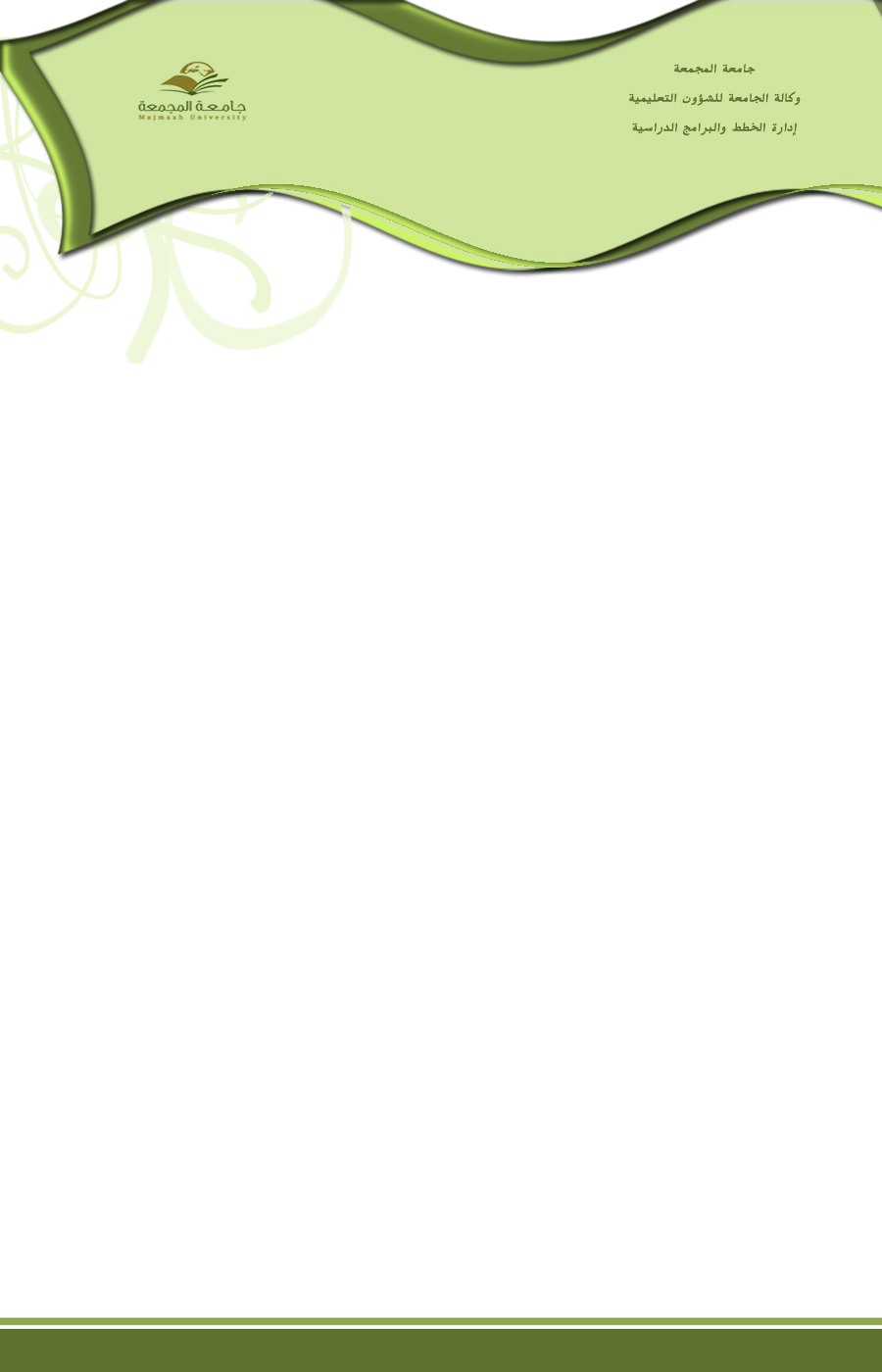 وصف المقرر :					      	Module Description          أهداف المقرر :					Module Aims                                 مخرجات التعليم: (الفهم والمعرفة والمهارات الذهنية والعملية)يفترض بالطالب بعد دراسته لهذه المقرر أن يكون قادرا على:محتوى المقرر : (تتم التعبئة باللغة المعتمدة في التدريس)الكتاب المقرر والمراجع المساندة: (تتم التعبئة بلغة الكتاب الذي يدرس)ملاحظة: يمكن إضافة مراجع أخرى بحيث لا تتجاوز 3 مراجع على الأكثر.اسم المقرر:تطبيقات الحاسب الآلي في المحاسبة تطبيقات الحاسب الآلي في المحاسبة رقم المقرر:ACC 471ACC 471اسم ورقم المتطلب السابق:محاسبة التكاليف ACC 331 - محاسبة التكاليف ACC 331 - مستوى المقرر:مهارات الحاسب وتقنية المعلومات  INF 110 - مهارات الحاسب وتقنية المعلومات  INF 110 - الساعات المعتمدة:3 ساعات اسبوعيا3 ساعات اسبوعياModule Title:Module ID:Prerequisite:Level:Credit Hours:ان هذا المقرر يهتم بتدريب الطالب على بعض المهارات الأساسية في الحاسب الآلي والتي يحتاجها عند ممارسته المحاسبة. مما يساهم في توفير معلومات محاسبية من شانها أن تساعد في اتخاذ القرارات الملائمة.1تدريب الطالب على استخدام برنامج الإكسل في المحاسبة المالية.2تدريب الطالب على استخدام برنامج الإكسل في محاسبة التكاليف.3تدريب الطالب على استخدام برنامج الإكسل في المحاسبة الإدارية.1تطوير مهارات الطالب في استخدام تطبيقات برنامج الإكسل في المحاسبة المالية2اكتساب الطالب مهارات استخدام برنامج الإكسل في محاسبة التكاليف3اكتساب الطالب مهارات استخدام برنامج الإكسل في المحاسبة الإداريةقائمة الموضوعات(Subjects)عدد الأسابيع(Weeks)ساعات التدريس (Hours)مفاهيم أولية في المحاسبة باستخدام الحاسب13المدخل لبرنامج الانتشار "أكسل"26نموذج تحليل العلاقة بين التكلفة والحجم والربح13تخصيص التكاليف غير المباشرة13نموذج الموازنة الجارية الشاملة13نموذج تقييم المشروعات الرأسمالية13نموذج انحرافات المواد والأجور13نموذج تحليل التقارير المالية13تطبيقات أكسس في المحاسبة39المحاسبة والبرامج الحاسوبية26اسم الكتاب المقررTextbook titleالمحاسبة باستخدام الحاسب، تطبيقات إداريةاسم المؤلف (رئيسي)Author's Nameد. نبيه بن عبد الرحمن الجبر، د. فهيم أبو العزم محمداسم الناشرPublisherدار وائل للنشرسنة النشرPublishing Year1425 هـاسم المرجع (1)Reference (1)الحاسب و المحاسبةاسم المؤلفAuthor's Nameد. عبد الرحمن علي التويجرياسم الناشرPublisherدار وائل للنشرسنة النشرPublishing Year1430 هـ